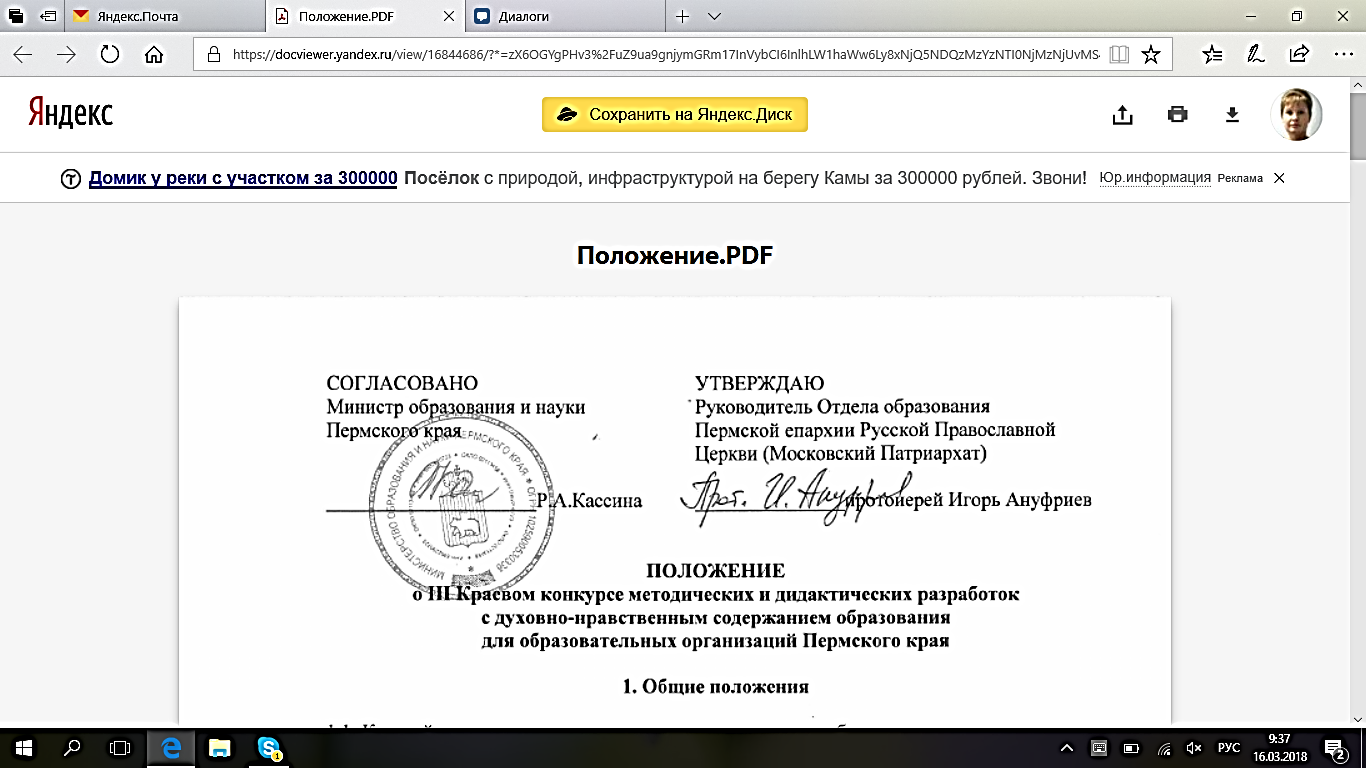 1. Общие положения1.1. Краевой конкурс методических и дидактических разработок с духовно-нравственным содержанием образования организуется Отделом образования Пермской епархии при поддержке Института развития образования Пермского края, по согласованию с Министерством образования и науки Пермского края в рамках Соглашения о сотрудничестве Министерства образования и науки Пермского края и Пермской епархии РПЦ.1.2. Конкурс направлен на развитие и поддержку творческой деятельности педагогических работников по углублению духовно-нравственного содержания образования с учетом перехода к требованиям Федерального государственного образовательного стандарта второго поколения и актуальностью проблемы духовного просвещения, нравственного и патриотического воспитания молодежи. 1.3. Цель конкурса: совершенствование системы духовно-нравственного воспитания в Пермском крае.1.4. Задачи конкурса:- повышение научно-методического потенциала педагогов Пермского края;- выявление и распространение творческого инновационного опыта педагогов Пермского края в использовании духовно-нравственного содержания в образовании;- создание краевого банка материалов с духовно-нравственным содержанием образования.2. Номинации и темы2.1. Конкурс проводится по следующим номинациям:1) Авторские учебно-методические продукты по духовно-нравственному воспитанию:- учебные (рабочие) программы, программы внеурочной деятельности, дополнительные общеобразовательные программы;- рабочие тетради; - учебные пособия.2) Разработки занятий:- планы урока, занятия, мероприятия;- комплекты задач, направленных на формирование и развитие личностных результатов и универсальных учебных действий или их диагностику (минимум 5 задач или заданий в одном пакете).3) Электронные учебные материалы:- учебные фильмы;- виртуальные экспозиции и экскурсии;- электронные словари для учащихся;- диагностические системы и др.2.2. Темы конкурсных работ в 2018 году:- «Основы православной культуры»,- «День славянской письменности и культуры»,- «Духовно-нравственные ценности в русской культуре (литература, искусство)»,- «Идеальные образы русского народа»,- «Святые и святыни земли Пермской».3. Участники конкурса3.1. В конкурсе могут принять участие педагогические работники всех видов образовательных учреждений края (воспитатели, учителя, педагоги, методисты, в том числе педагоги церковно-приходских школ). 3.2. Выдвижение на участие в краевом конкурсе производится образовательными организациями или педагогическими работниками самостоятельно.4. Организация конкурса4.1. Руководство Конкурсом осуществляет Отдел образования Пермской епархии при поддержке Института развития образования Пермского края.5. Порядок проведения конкурса и предоставления материалов на конкурс 6.1. Этапы проведения конкурса:I.  до 3 апреля 2018 г. − сбор заявок и конкурсных материалов.II. 4 -14 апреля 2018 г. – работа жюри.III. до 1 мая 2018 г. – размещение итогов конкурса на официальных сайтах Пермской епархии и ГАУ ДПО «Институт развития образования Пермского края» до 01 мая 2018 года.IV. 16-23 мая − награждение в рамках Дней славянской письменности и культуры (точная дата будет указана в приглашении).6.2. Заявки и конкурсные материалы принимаются в электронном виде на адрес электронной почты: dnv-konkurs@mail.ru одним вложенным файлом (за исключением номинации 3).6. Награждение участников Конкурса.5.1. Участникам Конкурса, предоставившим материалы в соответствии с требованиями данного Положения, высылаются сертификаты по итогам участия в работе семинара-практикума.5.2. Победители получают дипломы I, II, III степеней, памятные призы.7. Требования к материалам 7.1. Требования к содержанию: - соответствие целям и задачам конкурса, постановка и решение в работе нравственной задачи;- актуальность, соответствие требованиям новых стандартов («Концепция духовно-нравственного воспитания российских школьников»);- научность, логичность, последовательность;- новизна;- возможность воспроизведения продукта и его результативность.7.2. Требования к оформлению. От каждого участника принимается не более одного продукта в каждой номинации.Все материалы должны быть авторскими и содержать следующие обязательные части:Для конспектов уроков:1. Сведения об авторах:​ ФИО всех авторов полностью;​ Полное название организации – место работы каждого автора в именительном падеже, город (если все авторы работают в одном учреждении, можно не указывать место работы каждого автора отдельно),​ Адрес электронной почты каждого автора,​ Должность;2. Предмет;3. Аудитория (класс);4. Учебник (УМК);5. Тема урока (занятия);6. Тип урока;7. Цель урока как планируемый результат обучения, планируемый уровень достижения цели;8. Оборудование;9. Список литературы.Для других продуктов:1. Сведения об авторах:​ ФИО всех авторов полностью,​ Полное название организации – место работы каждого автора в именительном падеже, город (если все авторы работают в одном учреждении, можно не указывать место работы каждого автора отдельно),​ Адрес электронной почты каждого автора,​ Должность2. Вид (программа, пособие, и т.п.);3. Предназначение (на кого ориентирован материал – на педагогов, учащихся, родителей).Для материалов III номинации данное полное описание можно дать только в заявке, в зависимости от особенностей оформления продукта.Материалы для I и II номинаций принимаются в формате doc., для III номинации – в созданных форматах. Заявку необходимо прислать в двух вариантах: 1) в формате doc. и 2) подписанный отсканированный вариант – в формате pdf., jpeg. 7.3. Работы, не соответствующие требованиям настоящего Положения не рассматриваются, и сертификаты авторам не предоставляются.ФОРМА ЗАЯВКИна участие во III конкурсе методических и дидактических разработок с духовно-нравственным содержанием образования для образовательных организаций Пермского краяДаем согласие на размещение материалов на сайте Института развития образования Пермского края, Пермской епархии с сохранением авторских прав.Дата Подпись/расшифровкаМесто печатиВсе поля обязательны для заполнения. В противном случае заявка не рассматривается.Материалы без заявки Word не принимаются.НоминацияАвтор(ы) разработки (ФИО - полностью)ДолжностьМесто работы (полностью, без сокращений)Вид и название разработкиКонтактыКонтактыРабочий адресРабочий телефонМобильный телефонe-mail, с которого отправлена заявкаФИО директора образовательной организации